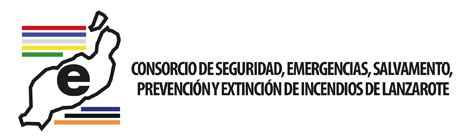 INFORMACIÓN GENERAL DE LAS ENTIDADES Y ÓRGANOS DE CONTRATACIÓNLa Presidencia del Consorcio de Seguridad y Emergencias de Lanzarote ejerce las competencias como órgano de contratación respecto de los contratos de obras, de suministro, de servicios, de gestión de servicios públicos, los contratos administrativos especiales, y los contratos privados cuando su importe no supere el 10 % de los recursos ordinarios del presupuesto ni, en cualquier caso, la cuantía de seis millones de euros, incluidos los de carácter plurianual cuando su duración no sea superior a cuatro años, siempre que el importe acumulado de todas sus anualidades no supere ni el porcentaje indicado, referido a los recursos ordinarios del presupuesto del primer ejercicio, ni la cuantía señalada.En la actualidad la Presidencia del Cabildo Insular tiene conferida la delegación de la Presidencia del Consorcio de Seguridad y Emergencias de Lanzarote en el consejero Don Marco Antonio Bergaz Villalba Al Pleno del Consorcio de Seguridad y Emergencias de Lanzarote le corresponde ejercer las competencias como órgano de contratación respecto de los contratos de obras, de suministro, de servicios, de gestión de servicios públicos, los contratos administrativos especiales, y los contratos privados cuando su importe supere el 10% de los recursos ordinarios del presupuesto y, en cualquier caso, la cuantía de seis millones de euros, incluidos los de carácter plurianual cuando su duración sea superior a cuatro años.En la actualidad los miembros del Pleno del Consorcio son los siguientes:PRESIDENTA DEL CONSORCIOCABILDO DE LANZAROTE (2 miembros con voz pero sin voto)
GOBIERNO DE CANARIAS
AYUNTAMIENTO DE ARRECIFEAYUNTAMIENTO DE HARÍAAYUNTAMIENTO DE SAN BARTOLOMÉAYUNTAMIENTO DE TEGUISEAYUNTAMIENTO DE TÍASAYUNTAMIENTO DE TINAJOAYUNTAMIENTO DE YAIZA GERENTE (con voz pero sin voto)SECRETARIO (con voz pero sin voto)INTERVENTOR (con voz pero sin voto)Datos de contacto de los Órganos de Contratación:Dirección: c/ Tenderete s/n Arrecife CP: 35500Teléfono: 928804004correo electrónico: administracion@emergenciaslanzarote.comTITULARDELEGADODña. Maria Dolores Corujo BerrielD. Marcos Antonio Bergaz VillalbaTITULAR EN REPRESENTACIÓN DEL GRUPO DE GOBIERNOSUPLENTED. Andrés Stinga PerdomoD. Hugo Ricardo Delgado BetancortTITULAR EN REPRESENTACIÓN DEL GRUPO DE LA OPOSICIÓNTITULAR EN REPRESENTACIÓN DEL GRUPO DE LA OPOSICIÓNPPD. Francisco Javier Aparicio BetancorCOALICIÓN CANARIA D. Domingo Cejas CurbeloTITULARSUPLENTED. Gustavo de Armas Gómez D. Jorge Naranjo BorgesTITULARSUPLENTED. Jacobo Lemes DuarteD. Eduardo Placeres ReyesTITULARSUPLENTED. Manuel Fernando Fontes DortaDña. Evelia García FuentesTITULARSUPLENTED. Mamadou Yero Sy CisseDña. Alma Mª González MauriTITULARSUPLENTED. Eugenio Robayna DíazD. Miguel Ángel Jiménez CabreraTITULARSUPLENTED. Marcial Nicolás Saavedra San Ginés D. Sergio García GonzálezTITULARSUPLENTEDña. Yurena Cubas MoralesTITULARSUPLENTED. Óscar Manuel Noda GonzálezD. Javier Camacho LópezD. Enrique Espinosa TorresACCIDENTALDña. Maria Dolores García CidTITULARDELEGADODña. Rosalinda Bonilla ReyesD. Hernán Lorenzo Hormiga